Drodzy Rodzice w tym tygodniu mówimy o wiośnie wśród zwierząt. Proponujemy wiele aktywności na cały tydzień. Pozdrawiamy i  zapraszamy do wspólnej zabawy ;)Czy wiecie jakie ptaki wracają do nas na wiosnę? Spróbujcie odgadnąć zagadki.Zagadki:W piękny  fraczek  ubrana nad stawem zatacza kółka. Lata nisko-deszcz wróży  czarno –biała…. ( jaskółka).Podrzuca innym jajka ptasia mama- szachrajka, ma szaro-czarne piórka i kuka- to……(kukułka).Gdy mówi „coś bym dziś zjadł”, to zwykle szuka żab, rozpoznasz go po klekocie. Już wiesz , kto to? Tak! To……(bocian)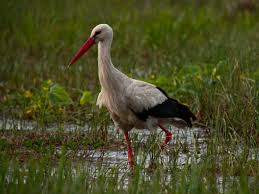 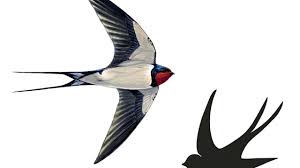 ,,Stań tak jak on" -spróbuj naśladować pozycję ptaków z ilustracji.„Zgadnij co powiedziałam?” – zabawa dydaktycznaKształcenie umiejętności podziału wyrazów na sylaby.Rodzic mówi sylabami nazwy zwierząt, dziecko musi odgadnąć jaki to wyraz, samodzielnie dzieli na sylaby.(niedźwiedź, borsuk, jaskółka, bocian, itp.)Wykonaj pracę plastyczną "Bocian”.http://ikwdomowymzaciszu.blogspot.com/2017/03/bocian.html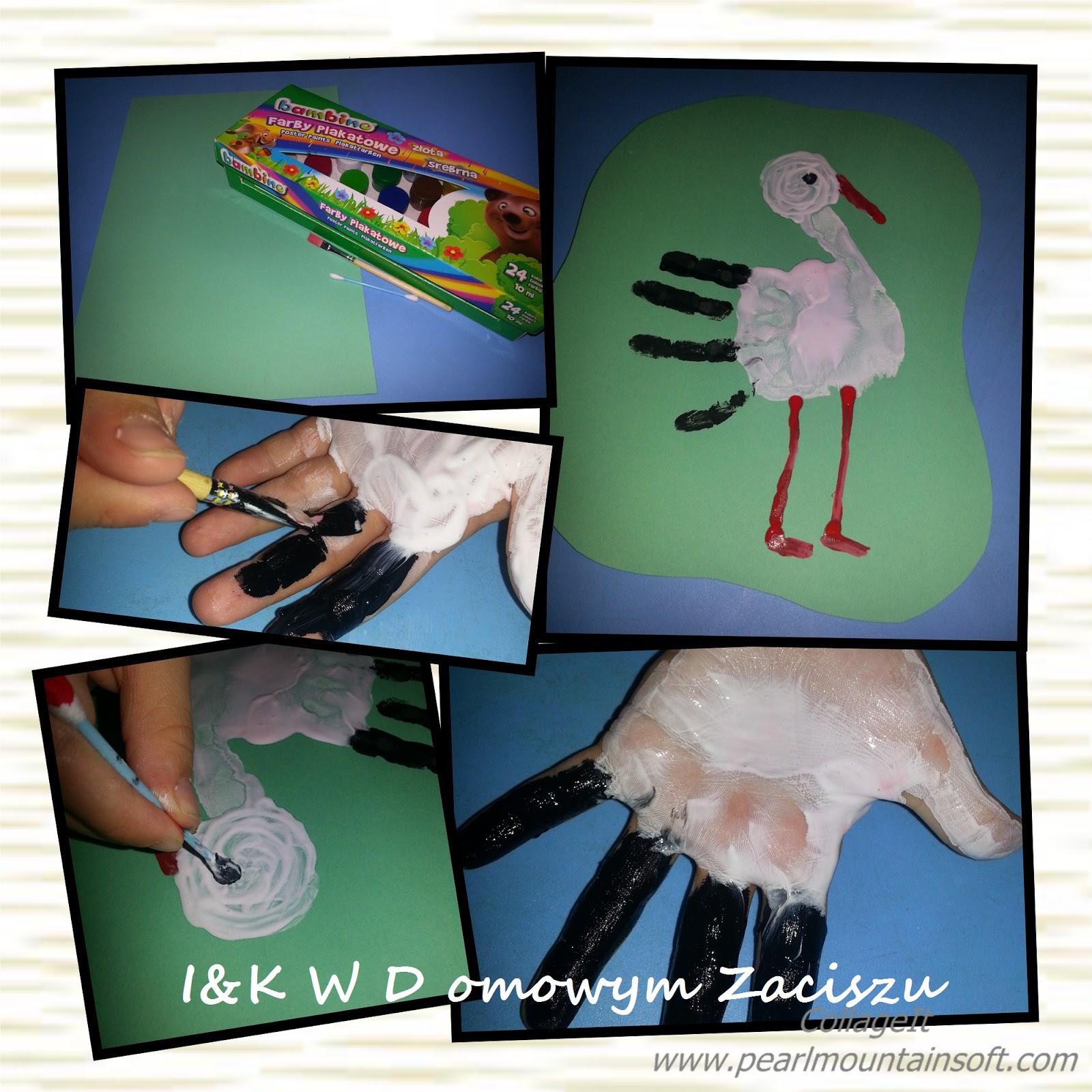 Zabawa o charakterze relaksacyjnym "Wiosenny masażyk".

Zaświeciło słoneczko- wykonujemy posuwiste okrężne ruchy na środku  pleców dziecka
ziemię powietrze ogrzewa- rozwartymi dłońmi wykonujemy  faliste ruchy od lewej   strony do prawej,
budzą się kwiaty, inne rośliny- opuszkami palców rysujemy kontury kwiatów,
pięknie kwitną drzewa- całą powierzchnią lewej dłoni i prawej dłoni wędrujemy   z góry do dołu pleców, rysując pień drzewa,
Cieszą się zwierzęta- delikatnie uderzamy pięściami,
niedźwiadki, lisy, zające- naciskamy całymi dłońmi, naśladując kroki  niedźwiedzia, delikatnie uderzamy opuszkami palców   wskazujących, naśladując bieg lisa, delikatnie uderzają opuszkami wszystkich palców,  naśladując skoki zająca,
wszystko się zieleni -delikatnie, ruchem pulsacyjnym, uciskajmy ramiona,
w lesie i na łące-wykonujemy ruchy okrężne całą powierzchnią dłoni,
a my idziemy na spacer- palcami wskazującymi obu rąk rysujemy ścieżkę,
wesoło biegamy, skaczemy- klepiemy dłońmi ramiona,
a kiedy wrócimy do domu- stukamy opuszkami palców wskazujących  na przemian: lewą ręką i prawą ręką
 malować wiosnę będziemy- przesuwamy rozwarte dłonie w różnych kierunkach.Zachęcamy do obejrzenia wspólnie bajki pt:,,  O wiośnie w lesie i o wiewiórki ważnym interesie”, która jest dostępna na youtubie https://www.youtube.com/watch?v=r1-EWVgrKX4Pytania do obejrzanej bajki:Kto pamięta jakie postacie występowały w teatrzyku?
Jaki ważny interes miała wiewiórka do Hałabały?
Dlaczego krasnal nie chciał pójść do wiewiórki?
A my jaką teraz mamy porę roku?
Dlaczego lubicie wiosnę?Wiewiórka do kolorowania 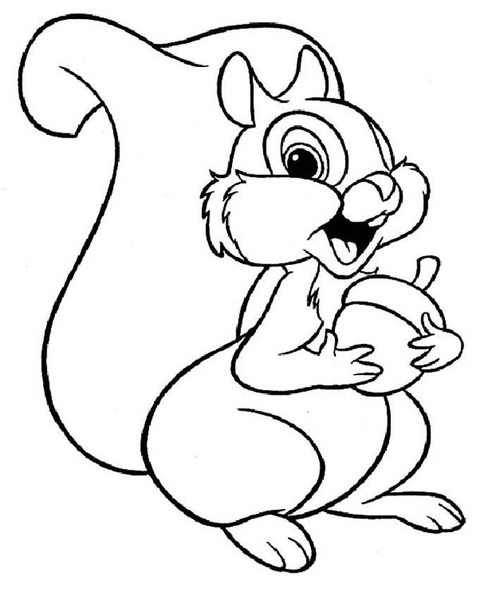 Zabawy z mamą lub tatą „Gdzie jest zwierzątko”.Utrwalanie położenia przedmiotu w przestrzeni: na, pod, za, obok.Dziecko zamyka oczy, w tym czasie rodzic chowa zabawkę- maskotkę. Zadaniem dziecka jest odnalezienie jej (ciepło, zimno) i określenie położenia.(na stole, pod krzesłem, obok lampy, za zasłoną). „Klaśnij, tupnij, podskocz” – zabawa matematyczno – ruchowaRodzic podnosi kostką do gry a dziecko wykonuje polecenie:- Klaśnij tyle razy ile jest oczek na kostce.- Tupnij tyle razy ile jest oczek na kostce.- Podskocz tyle razy ile jest oczek na kostce.Zamiana dziecko trzyma kostkę, rodzic wykonuje polecenia.Zapraszam  Was do wspólnego ćwiczenia oddechem " Wrona bez ogona". Stoimy , bierzemy głęboki wdech i na wydechu liczymy wrony : Pierwsza wrona bez ogona, 
druga wrona bez ogona,
 trzecia wrona bez ogona. 

Tak powtarzamy trzy razy.Spróbuj nauczyć się piosenki ,, Czym powitać Cię wiosenko” dostępna na stronie       https://www.youtube.com/watch?v=CP2nLNTk8mUtekst piosenkiCzym powitać cię, wiosenko,
gdy zielona wracasz znów.
Chyba tańcem i piosenką,
bo to milsze jest od słów.Hej – ha, hej – ha, i ty, i ja.Naradzimy się z ptaszkami,
bo z nich każdy śpiewać rad.
Zaśpiewają razem z nami,
gdy wiosenny zagra wiatr.Hej – ha, hej – ha, i ty, i ja.Poniżej ćwiczenia rozwijające motorykę małą.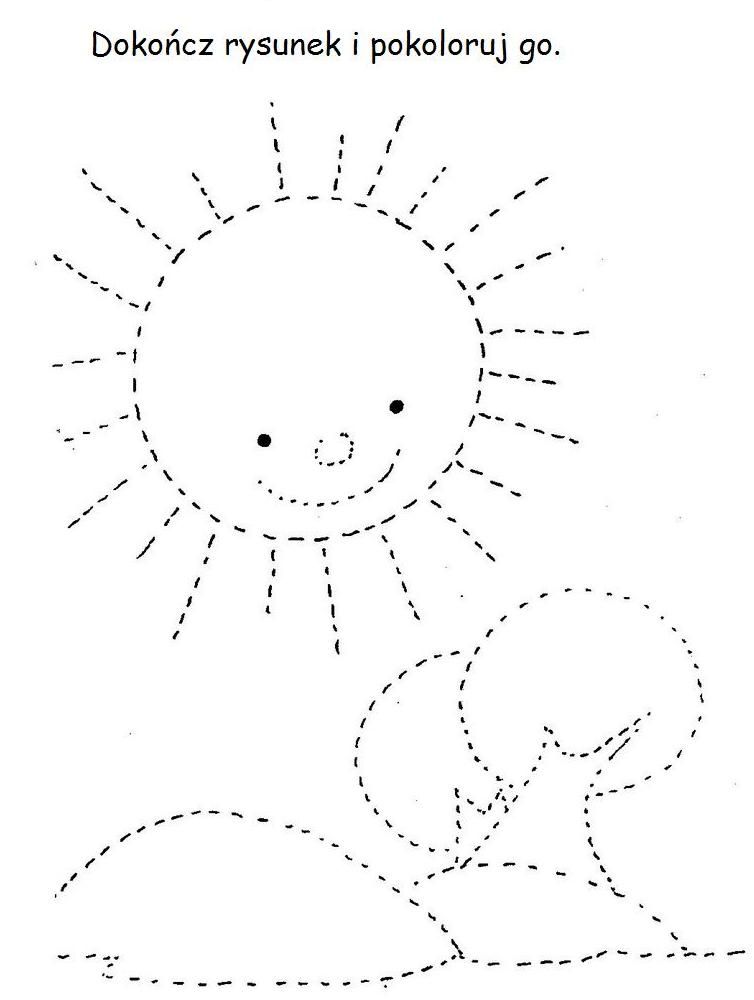 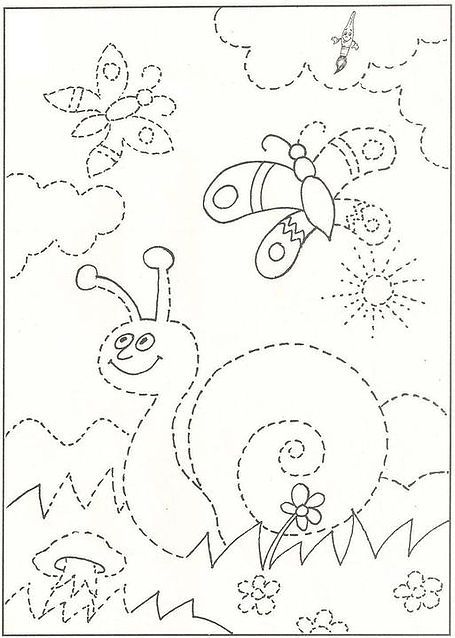 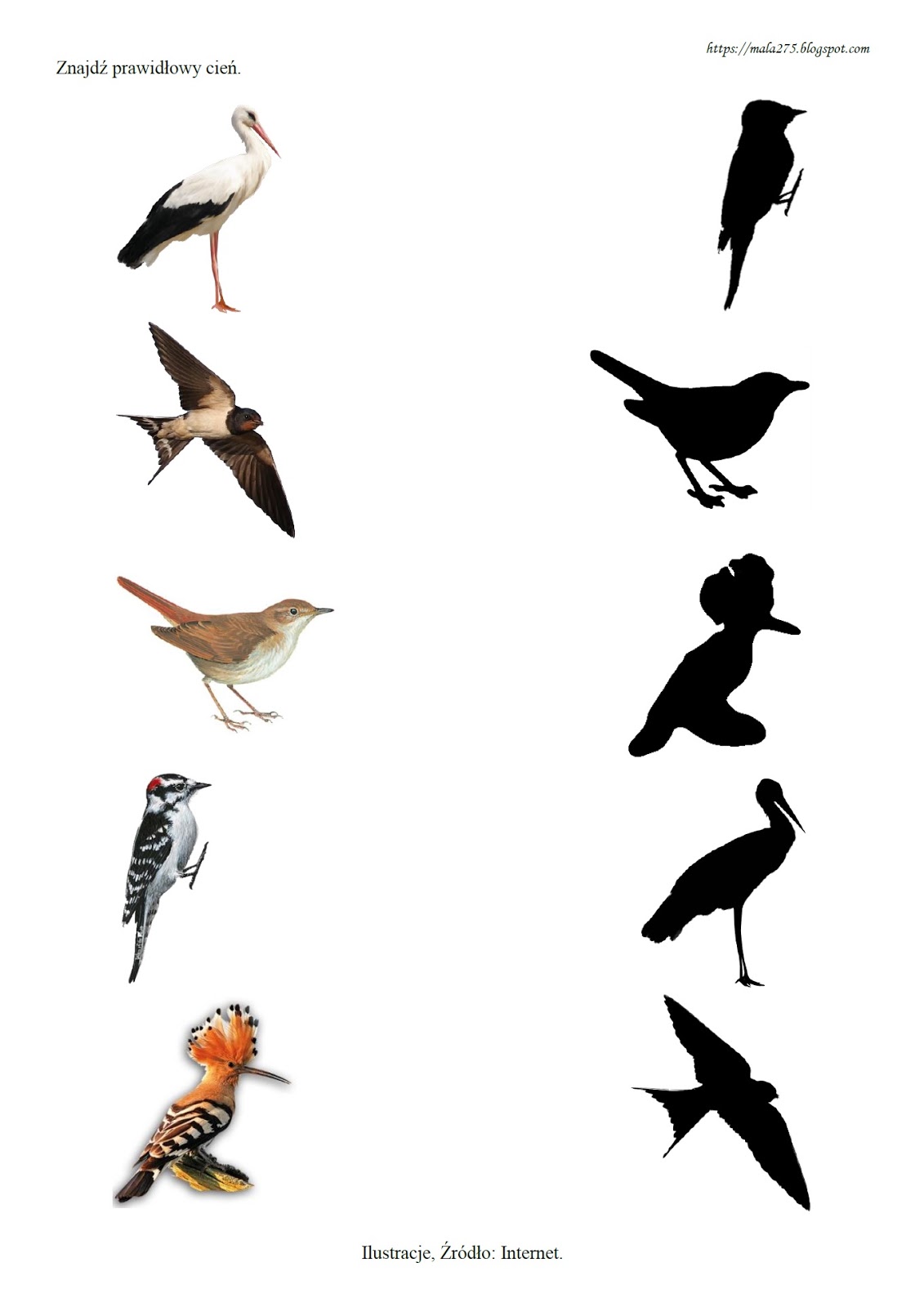 I na zakończenia gimnastyka  https://www.youtube.com/watch?v=FacAJxiIzh4   zachęcamy wszystkich domowników do wspólnego ćwiczenia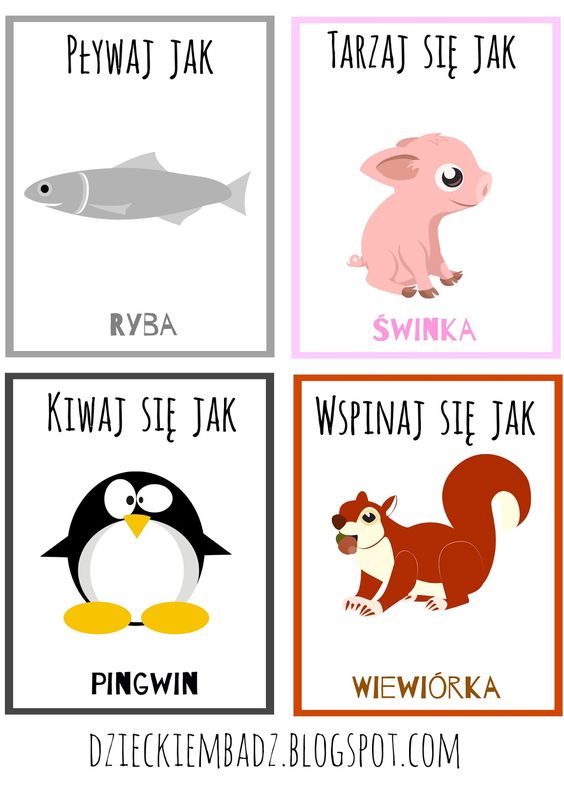 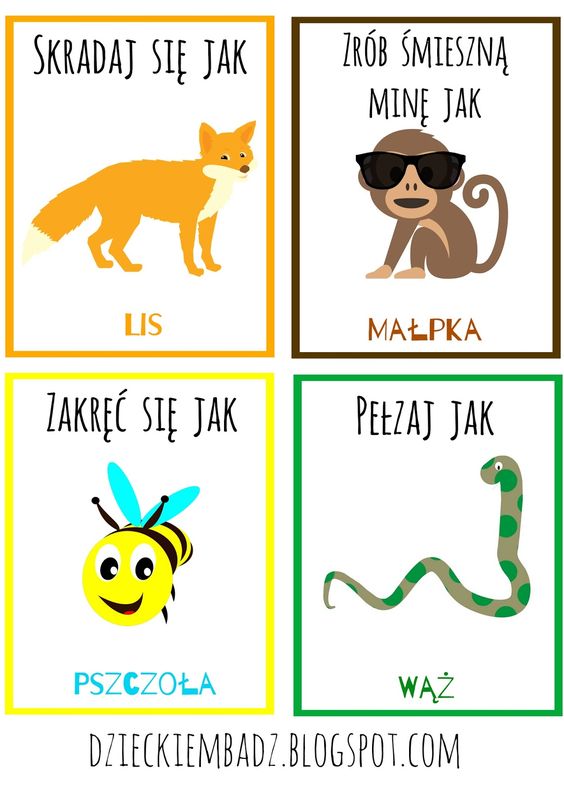 